 Развлекательная программа. Яркие концертные номера.                                              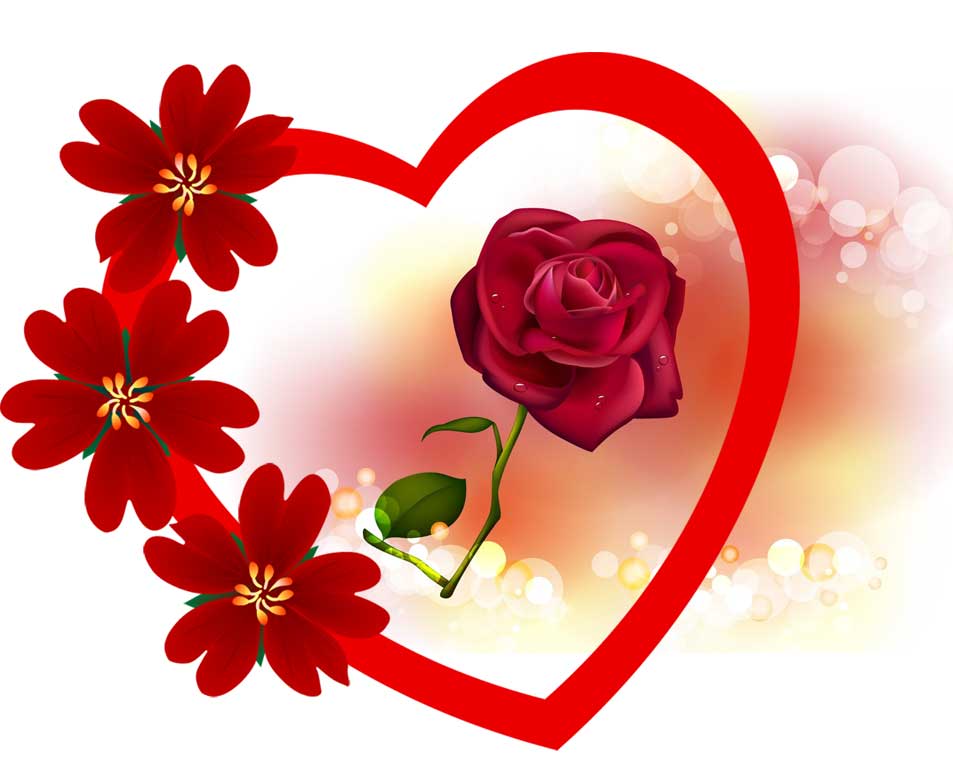 